UNDERGRADUATE CURRICULUM COMMITTEE (UCC)
PROPOSAL FORM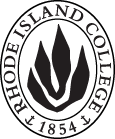 Cover page	scroll over blue text to see further important instructions: please read.N.B. DO NOT USE HIGHLIGHT, please DELETE THE WORDS THAT DO NOT APPLY TO YOUR PROPOSALALL numbers in section (A) need to be completed, including the impact ones.B.  NEW OR REVISED COURSES  DO NOT use highlight. Delete this whole page if the proposal does not include a new or revised course.D. SignaturesChanges that affect General Education in any way MUST be approved by ALL Deans and COGE Chair.Changes that directly impact more than one department/program MUST have the signatures of all relevant department chairs, program directors, and relevant dean (e.g. when creating/revising a program using courses from other departments/programs). Check UCC manual 4.2 for further guidelines on whether the signatures need to be approval or acknowledgement.Proposals that do not have appropriate approval signatures will not be considered. Type in name of person signing and their position/affiliation.Send electronic files of this proposal and accompanying catalog copy to curriculum@ric.edu and a printed or electronic signature copy of this form to the current Chair of UCC. Check UCC website for due dates.D.1. Approvals:   required from programs/departments/deans who originate the proposal.  may include multiple departments, e.g., for joint/interdisciplinary prposals. D.2. Acknowledgements: REQUIRED from OTHER PROGRAMS/DEPARTMENTS IMPACTED BY THE PROPOSAL. SIGNATURE DOES NOT INDICATE APPROVAL, ONLY AWARENESS THAT THE PROPOSAL IS BEING SUBMITTED.  CONCERNS SHOULD BE BROUGHT TO THE UCC COMMITTEE MEETING FOR DISCUSSIONA.1. Course COMM 335 ADVERTISING RESEARCHCOMM 335 ADVERTISING RESEARCHCOMM 335 ADVERTISING RESEARCHCOMM 335 ADVERTISING RESEARCHReplacing COMM 335 RESEARCH FOR PUBLIC RELATIONS AND ADVERTISINGCOMM 335 RESEARCH FOR PUBLIC RELATIONS AND ADVERTISINGCOMM 335 RESEARCH FOR PUBLIC RELATIONS AND ADVERTISINGCOMM 335 RESEARCH FOR PUBLIC RELATIONS AND ADVERTISINGA.2. Proposal typeCourse: revisionCourse: revisionCourse: revisionCourse: revisionA.3. OriginatorGiselle A. AugerHome departmentCommunicationCommunicationCommunicationA.4. Context and Rationale As part of the revision to the Public Relations and Advertising concentration program this course title and prerequisites have been altered to provide consistency to course titles in the program.  The description was changed to reflect the revised content of the course. The prerequisites have been changed to allow entry to the course for more students.  The rotation has been changed from Fall to Spring to provide better sequencing of courses in the program. As part of the revision to the Public Relations and Advertising concentration program this course title and prerequisites have been altered to provide consistency to course titles in the program.  The description was changed to reflect the revised content of the course. The prerequisites have been changed to allow entry to the course for more students.  The rotation has been changed from Fall to Spring to provide better sequencing of courses in the program. As part of the revision to the Public Relations and Advertising concentration program this course title and prerequisites have been altered to provide consistency to course titles in the program.  The description was changed to reflect the revised content of the course. The prerequisites have been changed to allow entry to the course for more students.  The rotation has been changed from Fall to Spring to provide better sequencing of courses in the program. As part of the revision to the Public Relations and Advertising concentration program this course title and prerequisites have been altered to provide consistency to course titles in the program.  The description was changed to reflect the revised content of the course. The prerequisites have been changed to allow entry to the course for more students.  The rotation has been changed from Fall to Spring to provide better sequencing of courses in the program. As part of the revision to the Public Relations and Advertising concentration program this course title and prerequisites have been altered to provide consistency to course titles in the program.  The description was changed to reflect the revised content of the course. The prerequisites have been changed to allow entry to the course for more students.  The rotation has been changed from Fall to Spring to provide better sequencing of courses in the program. A.5. Student impactPrerequisites have been changed to allow entry for more students to the course. Rotation has been changed from Fall to Spring, which may cause concern for students in the program. Faculty will work to ensure students are not adversely affected by the change in rotation. Prerequisites have been changed to allow entry for more students to the course. Rotation has been changed from Fall to Spring, which may cause concern for students in the program. Faculty will work to ensure students are not adversely affected by the change in rotation. Prerequisites have been changed to allow entry for more students to the course. Rotation has been changed from Fall to Spring, which may cause concern for students in the program. Faculty will work to ensure students are not adversely affected by the change in rotation. Prerequisites have been changed to allow entry for more students to the course. Rotation has been changed from Fall to Spring, which may cause concern for students in the program. Faculty will work to ensure students are not adversely affected by the change in rotation. Prerequisites have been changed to allow entry for more students to the course. Rotation has been changed from Fall to Spring, which may cause concern for students in the program. Faculty will work to ensure students are not adversely affected by the change in rotation. A.6. Impact on other programs NoneNoneNoneNoneNoneA.7. Resource impactFaculty PT & FT: NoneNoneNoneNoneA.7. Resource impactLibrary:NoneNoneNoneNoneA.7. Resource impactTechnologyNoneNoneNoneNoneA.7. Resource impactFacilities:NoneNoneNoneNoneA.8. Semester effectiveFall 2019 A.9. Rationale if sooner than next Fall A.9. Rationale if sooner than next FallA.10. INSTRUCTIONS FOR CATALOG COPY:  This single file copy must include ALL relevant pages from the college catalog, and show how the catalog will be revised.  (1) Go to the “Forms and Information” page on the UCC website. Scroll down until you see the Word files for the current catalog. (2) Download ALL catalog sections relevant for this proposal, including course descriptions and/or other affected programs.  (3) Place ALL relevant catalog copy into a single file. Put page breaks between sections and delete any catalog pages not relevant for this proposal. (4) Using the track changes function, revise the catalog pages to demonstrate what the information should look like in next year’s catalog.  (5) Check the revised catalog pages against the proposal form, especially making sure that program totals are correct if adding/deleting course credits. If new copy, indicate where it should go in the catalog. If making related proposals a single catalog copy that includes all is acceptable. Send as a separate file along with this form.A.10. INSTRUCTIONS FOR CATALOG COPY:  This single file copy must include ALL relevant pages from the college catalog, and show how the catalog will be revised.  (1) Go to the “Forms and Information” page on the UCC website. Scroll down until you see the Word files for the current catalog. (2) Download ALL catalog sections relevant for this proposal, including course descriptions and/or other affected programs.  (3) Place ALL relevant catalog copy into a single file. Put page breaks between sections and delete any catalog pages not relevant for this proposal. (4) Using the track changes function, revise the catalog pages to demonstrate what the information should look like in next year’s catalog.  (5) Check the revised catalog pages against the proposal form, especially making sure that program totals are correct if adding/deleting course credits. If new copy, indicate where it should go in the catalog. If making related proposals a single catalog copy that includes all is acceptable. Send as a separate file along with this form.A.10. INSTRUCTIONS FOR CATALOG COPY:  This single file copy must include ALL relevant pages from the college catalog, and show how the catalog will be revised.  (1) Go to the “Forms and Information” page on the UCC website. Scroll down until you see the Word files for the current catalog. (2) Download ALL catalog sections relevant for this proposal, including course descriptions and/or other affected programs.  (3) Place ALL relevant catalog copy into a single file. Put page breaks between sections and delete any catalog pages not relevant for this proposal. (4) Using the track changes function, revise the catalog pages to demonstrate what the information should look like in next year’s catalog.  (5) Check the revised catalog pages against the proposal form, especially making sure that program totals are correct if adding/deleting course credits. If new copy, indicate where it should go in the catalog. If making related proposals a single catalog copy that includes all is acceptable. Send as a separate file along with this form.A.10. INSTRUCTIONS FOR CATALOG COPY:  This single file copy must include ALL relevant pages from the college catalog, and show how the catalog will be revised.  (1) Go to the “Forms and Information” page on the UCC website. Scroll down until you see the Word files for the current catalog. (2) Download ALL catalog sections relevant for this proposal, including course descriptions and/or other affected programs.  (3) Place ALL relevant catalog copy into a single file. Put page breaks between sections and delete any catalog pages not relevant for this proposal. (4) Using the track changes function, revise the catalog pages to demonstrate what the information should look like in next year’s catalog.  (5) Check the revised catalog pages against the proposal form, especially making sure that program totals are correct if adding/deleting course credits. If new copy, indicate where it should go in the catalog. If making related proposals a single catalog copy that includes all is acceptable. Send as a separate file along with this form.A.10. INSTRUCTIONS FOR CATALOG COPY:  This single file copy must include ALL relevant pages from the college catalog, and show how the catalog will be revised.  (1) Go to the “Forms and Information” page on the UCC website. Scroll down until you see the Word files for the current catalog. (2) Download ALL catalog sections relevant for this proposal, including course descriptions and/or other affected programs.  (3) Place ALL relevant catalog copy into a single file. Put page breaks between sections and delete any catalog pages not relevant for this proposal. (4) Using the track changes function, revise the catalog pages to demonstrate what the information should look like in next year’s catalog.  (5) Check the revised catalog pages against the proposal form, especially making sure that program totals are correct if adding/deleting course credits. If new copy, indicate where it should go in the catalog. If making related proposals a single catalog copy that includes all is acceptable. Send as a separate file along with this form.A.10. INSTRUCTIONS FOR CATALOG COPY:  This single file copy must include ALL relevant pages from the college catalog, and show how the catalog will be revised.  (1) Go to the “Forms and Information” page on the UCC website. Scroll down until you see the Word files for the current catalog. (2) Download ALL catalog sections relevant for this proposal, including course descriptions and/or other affected programs.  (3) Place ALL relevant catalog copy into a single file. Put page breaks between sections and delete any catalog pages not relevant for this proposal. (4) Using the track changes function, revise the catalog pages to demonstrate what the information should look like in next year’s catalog.  (5) Check the revised catalog pages against the proposal form, especially making sure that program totals are correct if adding/deleting course credits. If new copy, indicate where it should go in the catalog. If making related proposals a single catalog copy that includes all is acceptable. Send as a separate file along with this form.Old (for revisions only)Only include information that is being revised, otherwise leave blank (delete provided examples that do not apply)NewExamples are provided for guidance, delete the ones that do not applyB.1. Course prefix and number COMM 335B.2. Cross listing number if anyB.3. Course title Advertising ResearchResearch for Public Relations and AdvertisingB.4. Course description Students explore the processes of acquisition, evaluation, and analysis of information needed for advertising planning. Secondary and primary research for advertising is introduced.Students explore the processes of acquisition, evaluation, and analysis of information needed for PR and advertising planning. Secondary and primary research for PR and advertising is introduced.B.5. Prerequisite(s)COMM 334COMM 301 or COMM 334B.6. OfferedFall  SpringB.7. Contact hours B.8. Credit hoursB.9. Justify differences if anyB.10. Grading system B.11. Instructional methodsB.12.CategoriesB.13. Is this an Honors course?NONOB.14. General EducationN.B. Connections must include at least 50% Standard Classroom instruction.NO  NO B.15. How will student performance be evaluated?B.16. Redundancy statementB. 17. Other changes, if anyB.18. Course learning outcomes: List each one in a separate rowProfessional Org.Standard(s), if relevantHow will each outcome be measured?Click Tab from here to add rowsB.19. Topical outline: Do NOT insert whole syllabus, we just need a two-tier outlinePR & Advertising, Planning & Research OverviewOverview of PR & Advertising processPlanning a campaignResearch process overviewPR & Advertising ResearchThe research processPlanning industry specific researchConsumers, Stakeholders & OrganizationsMRI dataAd ethnographyIssue Identification (organization)Stakeholder identificationSecondary ResearchPurpose of secondaryResearch resourcesQualitative ResearchFocus GroupsQuantitative Research IMeasurement ScalesSamplingQuantitative Research IISurvey Question DevelopmentApplied Research (project)NamePosition/affiliationSignatureDateDr. Anthony GalvezChair of Dept. of CommunicationDr. Earl SimsonDean of Faculty of Arts & SciencesTab to add rows